§4093.  Hospital-based suspected child abuse and neglect committeesEach hospital may establish a suspected child abuse and neglect committee and family support team under this subchapter. The committee shall meet regularly to provide the ongoing development and monitoring of the specialized family support team and the approval of protocols. These hospitals shall serve as a resource to other institutions desiring to form such a program.  [PL 1989, c. 483, Pt. A, §34 (NEW).]The family support team shall be coordinated by a team manager who shall be hired by the participating hospital.  The team shall be available to evaluate children who are the suspected victims of abuse and neglect.  The department shall contract for the services of the family support team manager.  [PL 1989, c. 483, Pt. A, §34 (NEW).]The family support team shall provide a multidisciplinary approach for suspected child abuse cases that are initially identified in hospital emergency rooms, inpatient pediatric departments and ambulatory clinics.  The child protective staff of the Office of Child and Family Services shall participate on the teams.  The team shall report immediately to the department as required in section 4011‑A.  [PL 2013, c. 368, Pt. CCCC, §4 (AMD).]The team shall review the nature, extent and severity of abuse or neglect and the needs of the child and other family members.  The team shall develop a case plan prescription for the treatment, management and follow-up of the child abuse victims and their families, and shall forward these recommendations to the department.  [PL 1989, c. 483, Pt. A, §34 (NEW).]SECTION HISTORYPL 1989, c. 483, §A34 (NEW). PL 2001, c. 345, §6 (AMD). PL 2013, c. 368, Pt. CCCC, §4 (AMD). The State of Maine claims a copyright in its codified statutes. If you intend to republish this material, we require that you include the following disclaimer in your publication:All copyrights and other rights to statutory text are reserved by the State of Maine. The text included in this publication reflects changes made through the First Regular and First Special Session of the 131st Maine Legislature and is current through November 1. 2023
                    . The text is subject to change without notice. It is a version that has not been officially certified by the Secretary of State. Refer to the Maine Revised Statutes Annotated and supplements for certified text.
                The Office of the Revisor of Statutes also requests that you send us one copy of any statutory publication you may produce. Our goal is not to restrict publishing activity, but to keep track of who is publishing what, to identify any needless duplication and to preserve the State's copyright rights.PLEASE NOTE: The Revisor's Office cannot perform research for or provide legal advice or interpretation of Maine law to the public. If you need legal assistance, please contact a qualified attorney.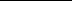 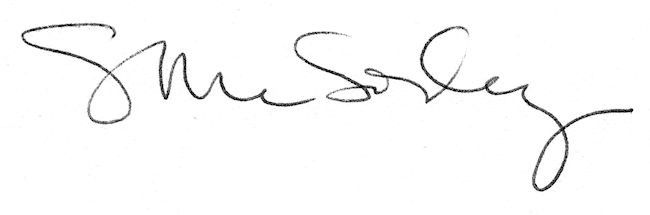 